Publicado en  el 23/12/2016 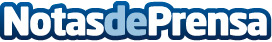 Hacen una pizza con oro que cuesta 2.000 dólares Si la pizza ya era uno de los manjares más consumidos, ahora se ha ido más allá haciendo una con oro que se puede comerDatos de contacto:Nota de prensa publicada en: https://www.notasdeprensa.es/hacen-una-pizza-con-oro-que-cuesta-2-000 Categorias: Internacional Gastronomía Moda Restauración http://www.notasdeprensa.es